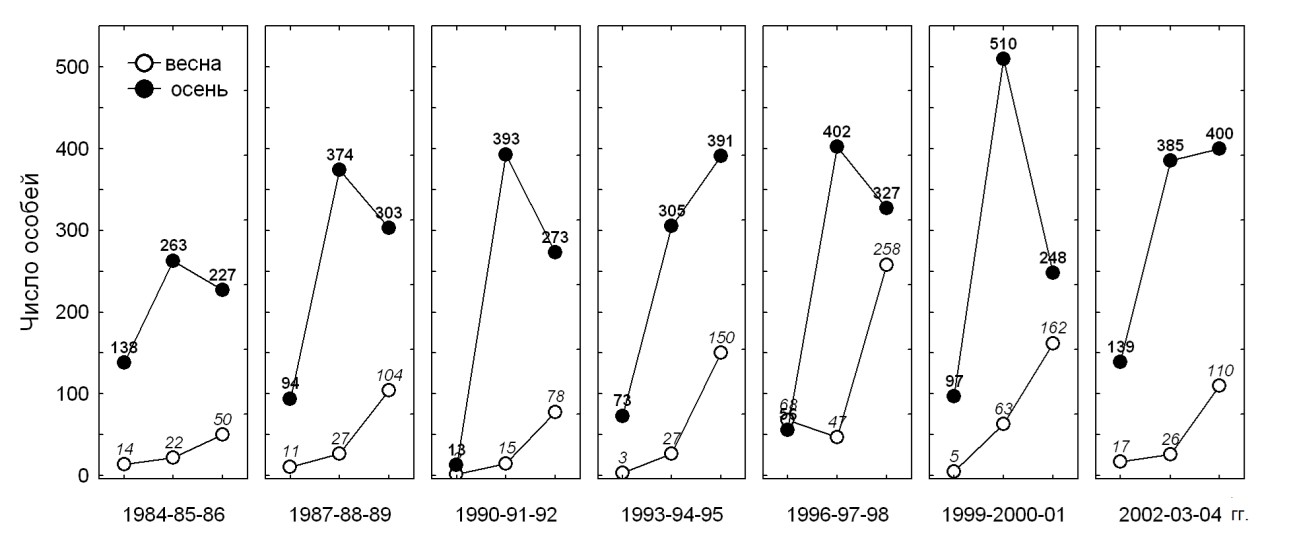 Рис. 1s. Число особей мелких млекопитающих на 1 тыс. лов./сут весной	и осенью	вполных   трехлетних  циклах.  Данные  учетов  Ю.Ф.  Марина,  Висимский  заповедник(темнохвойная южная тайга, Средний Урал), 1984–2004 гг.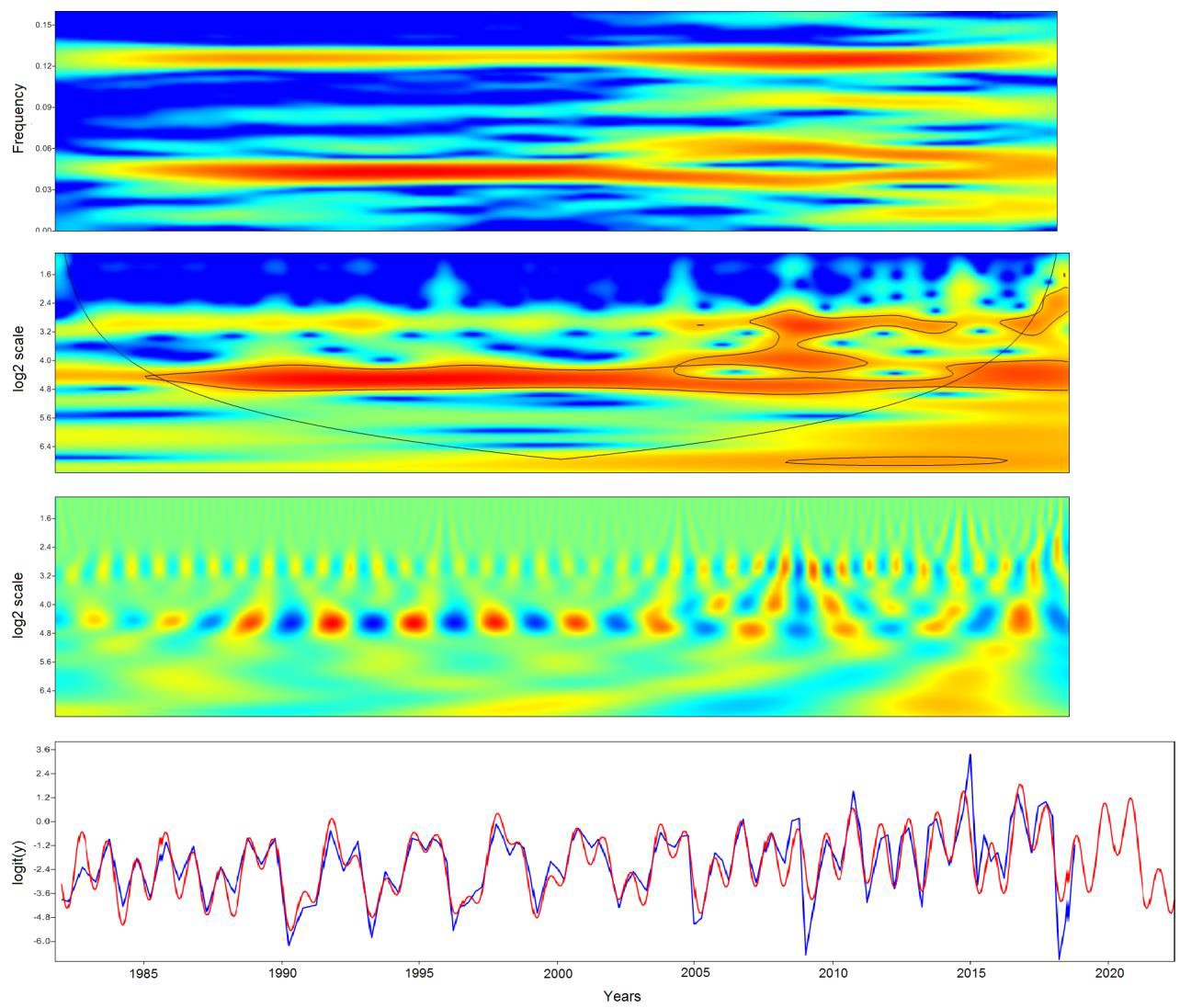 Рис. 2s. Панели снизу вверх: динамика логит-преобразованной плотности мелких млекопитающих (синяя линия), её аппроксимация и прогноз (красная линия) на 2019–2021 гг. гармоническим колебанием (8 гармоник); вейвлетная шкалограмма; вейвлетный спектр(приведены 95% ДИ и конус влияния); оконное преобразование Фурье. Заливка красным – максимумы, синим – минимумы, ордината – log2(период). Абсцисса (на всех панелях) – отсчеты времени. До 2004 г. зимние оценки плотности получены интерполяцией. Висимский заповедник (темнохвойная южная тайга, Средний Урал), весна 1982 – осень2018 гг.Таблица  1s.  Стандартизованные  β-коэффициенты  регрессии  и  выбор  оптимальных(Cp=min) моделей для описания изменчивости массы тела рыжей полевкиТаблица  2s.  Стандартизованные  β-коэффициенты  регрессии  и  выбор  оптимальных(Cp=min) моделей для описания изменчивости длины тела рыжей полевкиМо-дельCpk-пре-дикторо вНЦрежимДепрес-сияПолОнто-генезЗре-лостьЛог(возраст)Бере-мен-ность1238.013.158.9766–0.13–0.13–0.11–0.16–0.15–0.150.05–0.040.200.19–0.320.320.460.580.580.430.160.140.15Мо-дельCpk-пре-дикторо вНЦрежимДепрес-сияПолОнто-генезЗре-лостьЛог(возраст)Бере-мен-ность128.011.276–0.19–0.18–0.15–0.150.050.040.07–0.450.500.470.420.060.06